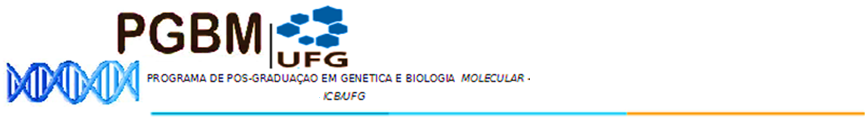 DEFESA DE DISSERTAÇÃO Nº 049“Análise Proteômica de um membro de Paracoccidioides brasiliensis sob estresse oxidativo.”ROSIANE RODRIGUES FERNANDES.          BANCA: DRA. CÉLIA MARIA DE ALMEIDA SOARES – ICB/UFG/GO                          DRA. LAURINE LACERDA PIGOSSO – ICB/UFG/GO                          DR. CLAYTON LUIZ BORGES – ICB/UFG/GOLOCAL: ANFITEATRO do ICB I.      DATA: 28/03/2017      HORÁRIO: 14hs00min MAIORES INFORMAÇÕES NA SECRETARIA DO PROGRAMA  NO ICB IV.